St. John Summer Math Packet 2014Incoming 8th GradeComplete this packet throughout your summer vacation.  I recommend giving yourself a couple of weeks before starting it, but this packet will help keep your memory fresh on all that you learned in 7th grade.This packet is NOT mandatory, but it is HIGHLY RECOMMENDED in order to be prepared for 8th grade.If you submit your packet to Mrs. Catalan during the FIRST WEEK OF SCHOOL, I will give you a reward for completing it. =)Please feel free to do more practice on your own with websites such as: http://www.softschools.com/grades/6th_and_7th.jspHave a wonderful summer!Blessings,Ms. Hansen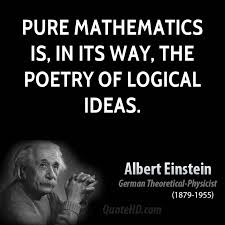 1.   			2.   			3.   ANS: 36.75				ANS: 1.54				ANS: 0.24.   			5.   			6.   ANS: 14.14				ANS: 3.889				ANS: 50.5137.   			8.   			9.   ANS: 235.485			ANS: 13.8528			ANS: 9.7459210.   			11.   			12.   ANS: 4.32				ANS: 28.25			ANS: 4513.   ANS: 3514.   You and your 5 friends by a pizza to share.  The pizza costs $15.90.  How much money should you each pay for the pizza?ANS: You should each pay $2.6515.  At the grocery store you buy everything you need to bake a cake.  You gave the cashier $20.00 and got $4.31 back in change.  How much did your groceries cost?ANS: Your groceries cost $15.6916.   				17.   		     	18.   			ANS: 					ANS: 				ANS: 19.   			20.   			21.   ANS: 				ANS: 				ANS: 22.     				23.   				24.   ANS: 					ANS: 				ANS: 25.   		          		26.   			     	27.   ANS: 				ANS: 				ANS: 28.   				29.   				30.   ANS: 				ANS: 				ANS: 31.   				32.   ANS: 				ANS: 33.   A stack of books is 36 inches high.  If each book is  in. thick, how many books are stacked together?ANS: There are 48 books.34.   Silvia buys  yd. of blue fabric and  yd. of purple fabric.  How many total yards of fabric does Silvia buy?ANS: Silvia buys 1 yd. of fabric in all.35. 					36.   ANS: 26							ANS: 2637.  					38.   ANS: 10							ANS: 239.    			            40.    			41.    ANS: 5					ANS: 				ANS: 42.    			43.    				44.    ANS: 				ANS: 				ANS: 1445.    				46.    				47.   ANS: 				ANS: 5					ANS: 4248.   The sum of a number and three		49.   The product of six and a numberANS: 						ANS: 50.   Seven less than a numberANS: 51.   			52.   			53.   ANS: 			ANS: 				ANS: 54.   			55.   			56.   ANS: 				ANS: 				ANS: 57. 			58. 			59. ANS: 				ANS: 				ANS: 60.   				61.   			62.   				ANS: 				ANS: 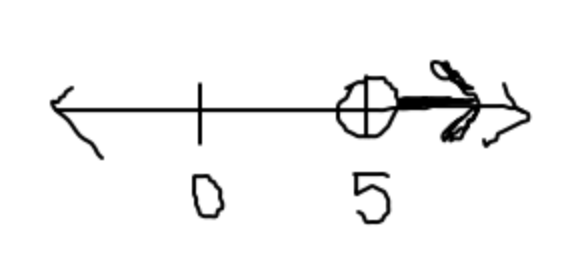 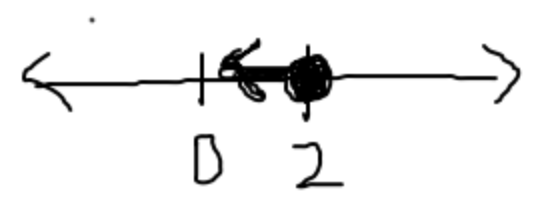 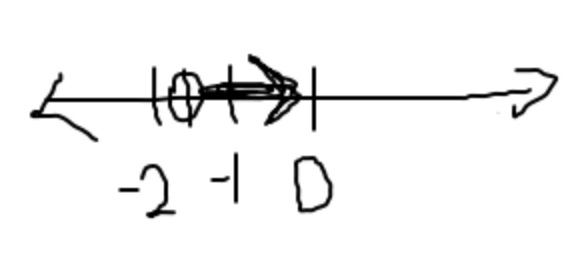 63.  			64.   		       65.   ANS: 			ANS: 		       ANS: 66. 					67.   ANS: 							ANS: 68.   				69.   ANS: all real numbers					ANS: 70.   			71.   ANS: no solution						ANS: 72.  Every student needs exactly 4 pencils.  If the teacher only has 72 pencils to give out to students, how many students will have the 4 pencils they need?ANS: 18 students will have the 4 pencils they need.73.  Becca is  years old.   Ann is two years older than Becca.  Together, their ages add to 48.  How old is Ann?ANS: Ann is 25 years old.74. 18 mi/hr = __?__ ft/s				75.   4 c/min = __?__ qt/hrANS: 26.4 ft/s					ANS: 60 qt/hr76.   If you can run 68 meters in 15 seconds, how fast are you running per meter?ANS: You are running approximately 0.2 seconds per meter.77.   The scale of a model of a roller coaster is 1 in. = 30 ft.  If the actual height of the roller coaster is 240 ft., how tall is the model of the roller coaster?ANS: The model of the roller coaster is 8 in.78.  You want to buy a bag of candy to share with your classmates, because you love them.  At Walmart, you can buy an 10-oz bag of candy for $2.48.  At Target, you can buy a 12-oz bag for $2.76.  You’re pretty thrifty, and like to save money whenever you can.  Which store should you buy the candy from?ANS: The bag at Walmart costs approximately $0.25 per oz, and the bag at Target costs approximately $0.23 per oz, so you should buy the candy at Target.For problems 79-81, write each fraction as a percent and decimal.79.   					80.   					81.   ANS: 0.6; 60%			ANS: 0.7; 70%			ANS: 0.75; 75%For problems 82-84, write each percent as a fraction in simplest form and a decimal.82.   65%				83.   28%				84.   76%ANS: ; 0.65				ANS: ; 0.28				ANS: ; 0.76For problems 85-87, write each decimal as a percent and fraction in simplest form.85.   0.52				86.   0.98				87.   0.27ANS: ; 52%				ANS: ; 98%				ANS: ; 27%88.  72 is what percent of 160?				89.   27 is 90% of what number?ANS: 45%							ANS: 3090.   If 28 of the 50 soup cans on a shelf are chicken noodle soup, what percent of the cans are chicken noodle soup?ANS: 56% of the cans are chicken noodle soup.91.   You buy your favorite pair of jeans for 40% off the regular price of $95.  What is the sale price of your jeans?  If sales tax is 9%, what is the total amount you will pay for your jeans?ANS: Sales price: $57. Total amount with tax: $62.1392. Find the area and perimeter of the		93. Find the area of the triangle.     rectangle.				    ANS: Area: 20 					ANS: Area: 27 				           Perimeter: 18 				           94. Find the area and perimeter of the		95. Find the area of the triangle.     rectangle. ANS: Area: 56 					ANS: Area: 15            Perimeter: 30 96. Find the perimeter and area of the irregular figure. ANS: Perimeter: 40 ; Area: 97. What is the volume of a cube that has a length of 5 cm?ANS: 98.  A rectangle has a width of 4 centimeters and a perimeter of 28 centimeters.  Find the length of the rectangle.ANS: The length is 